Муниципальное автономное общеобразовательное учреждение «Прииртышская средняя общеобразовательная школа»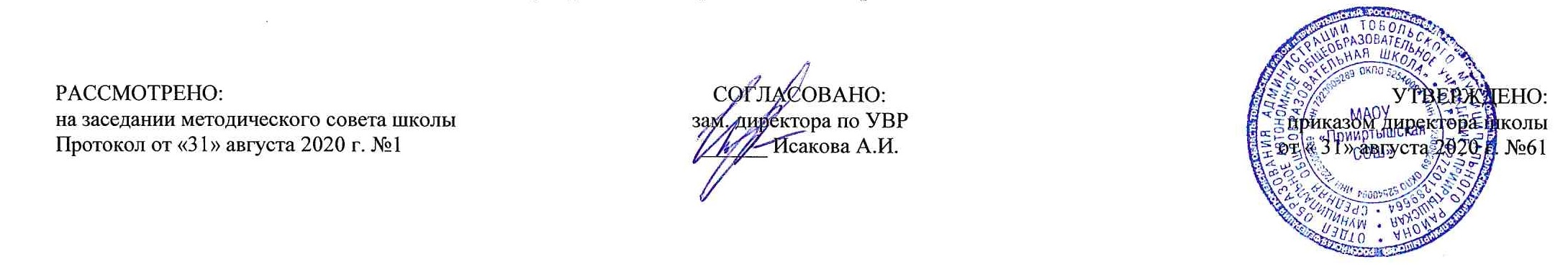 РАБОЧАЯ ПРОГРАММА по изобразительному искусствудля 3 классана 2020 - 2021учебный годПланирование составлено в соответствии 	ФГОС НОО                                                                                                                                                                              Составитель программы:                                                                                                                                                                                                   Вахитова Маркиза Ниматулловна                                                                                                                                                                                                 учитель начальных классов высшей квалификационной категориип. Прииртышский2020 годПланируемые результаты освоения учебного предмета «Изобразительное искусство»:1) сформированность первоначальных представлений о роли изобразительного искусства в жизни человека, его роли в духовно-нравственном развитии человека;2) сформированность основ художественной культуры, в том числе на материале художественной культуры родного края, эстетического отношения к миру; понимание красоты как ценности; потребности в художественном творчестве и в общении с искусством;3) овладение практическими умениями и навыками в восприятии, анализе и оценке произведений искусства;4) овладение элементарными практическими умениями и навыками в различных видах художественной деятельности (рисунке, живописи, скульптуре, художественном конструировании), а также в специфических формах художественной деятельности, базирующихся на ИКТ (цифровая фотография, видеозапись, элементы мультипликации и пр.).Ученик научится:Различать виды художественной деятельности;Различать виды и жанры ИЗО;Понимать образную природу искусства;Эстетически оценивать явления природы, события окружающего мира;Применять художественные умения, знания и представления в процессе выполнения художественно-творческой работы;Узнавать, воспринимать и осмысливать несколько великих произведений русского и мирового искусства;Обсуждать и анализировать произведения искусства;Усвоить названия ведущих музеев России и своего региона;Видеть проявления  визуально-пространственных искусств в окружающей жизни: в доме, на улице, в театре, на празднике;Использовать в художественно-творческой деятельности различные материалы и техники;Компоновать на плоскости листа и в объеме, задуманный образ;Освоить умения применять в художественно-творческой деятельности основы цветоведения,  графической грамотности;Овладеть навыками моделирования из бумаги, лепки из пластилина, навыками изображения средствами аппликации и коллажа;Рассуждать о многообразии представлений о красоте у народов мира, способности человека в самых разных природных условиях создавать свою самобытную культуру;Эстетически  воспринимать красоту городов, сохранивших исторический облик, свидетелей нашей истории;Объяснять значение памятников и архитектурной среды древнего зодчества для современников;Выражать в изобразительной деятельности свое отношение к архитектурным и историческим ансамблям древнерусских городов;Приводить примеры произведений искусств, выражающих красоту мудрости и богатой духовной жизни, красоту внутреннего мира человека.Ученик получит возможность научиться:Понимать содержание и выразительные средства художественных произведений;Сопоставлять объекты и явления реальной жизни и их образы, выраженные в произведениях искусств, и объяснять их разницу;Выражать в беседе свое отношение к произведению искусства;Создавать графическими средствами выразительные образы природы, человека, животного;Выбирать характер линий для изображения того или иного образа;Овладеть на практике основами цветоведения;Использовать пропорциональные соотношения лица, фигуры человека при создании портрета;Создавать средствами живописи эмоционально-выразительные образы природы;Изображать пейзажи, натюрморты, выражая к ним свое эмоциональное отношение.Содержание учебного предмета «Изобразительное искусство»Вводный урок (1 час) В работе каждому художнику помогают три волшебных Брата-Мастера: Мастер Изображения, Мастер Постройки и Мастер Украшения. Художественные материалы. Искусство в твоём доме (7 часов) Вещи бывают нарядными, праздничными или тихими, уютными, деловыми, строгими; одни подходят для работы, другие - для отдыха; одни служат детям, другие - взрослым. Как должны выглядеть вещи, решает художник и тем самым создаёт пространственный и предметный мир вокруг нас, в котором выражаются наши представления о жизни. Каждый человек бывает в роли художника. Искусство на улицах твоего города (7 часов) Деятельность художника на улице города (или села). Знакомство с искусством начинается с родного порога: родной улицы, родного города (села), без которых не может возникнуть чувство Родины. Художник и зрелище (11 часов) Художник необходим в театре, цирке, на любом празднике. Жанрово-видовое разнообразие зрелищных искусств. Театрально-зрелищное искусство, его игровая природа. Изобразительное искусство - необходимая составная часть зрелища.  Художник и музей (8 часов) Художник создает произведения, в которых он, изображая мир, размышляет о нём и выражает своё отношение и переживание явлений действительности. Лучшие произведения хранятся в музеях. Знакомство со станковыми видами и жанрами изобразительного искусства. Художественные музеи Москвы, Санкт-Петербурга, других городов.Вводный урок (1 час) В работе каждому художнику помогают три волшебных Брата-Мастера: Мастер Изображения, Мастер Постройки и Мастер Украшения. Художественные материалы. Искусство в твоём доме (7 часов) Вещи бывают нарядными, праздничными или тихими, уютными, деловыми, строгими; одни подходят для работы, другие - для отдыха; одни служат детям, другие - взрослым. Как должны выглядеть вещи, решает художник и тем самым создаёт пространственный и предметный мир вокруг нас, в котором выражаются наши представления о жизни. Каждый человек бывает в роли художника. Искусство на улицах твоего города (7 часов) Деятельность художника на улице города (или села). Знакомство с искусством начинается с родного порога: родной улицы, родного города (села), без которых не может возникнуть чувство Родины. Художник и зрелище (11 часов) Художник необходим в театре, цирке, на любом празднике. Жанрово-видовое разнообразие зрелищных искусств. Театрально-зрелищное искусство, его игровая природа. Изобразительное искусство - необходимая составная часть зрелища.  Художник и музей (8 часов) Художник создает произведения, в которых он, изображая мир, размышляет о нём и выражает своё отношение и переживание явлений действительности. Лучшие произведения хранятся в музеях. Знакомство со станковыми видами и жанрами изобразительного искусства. Художественные музеи Москвы, Санкт-Петербурга, других городов.Вводный урок (1 час) В работе каждому художнику помогают три волшебных Брата-Мастера: Мастер Изображения, Мастер Постройки и Мастер Украшения. Художественные материалы. Искусство в твоём доме (7 часов) Вещи бывают нарядными, праздничными или тихими, уютными, деловыми, строгими; одни подходят для работы, другие - для отдыха; одни служат детям, другие - взрослым. Как должны выглядеть вещи, решает художник и тем самым создаёт пространственный и предметный мир вокруг нас, в котором выражаются наши представления о жизни. Каждый человек бывает в роли художника. Искусство на улицах твоего города (7 часов) Деятельность художника на улице города (или села). Знакомство с искусством начинается с родного порога: родной улицы, родного города (села), без которых не может возникнуть чувство Родины. Художник и зрелище (11 часов) Художник необходим в театре, цирке, на любом празднике. Жанрово-видовое разнообразие зрелищных искусств. Театрально-зрелищное искусство, его игровая природа. Изобразительное искусство - необходимая составная часть зрелища.  Художник и музей (8 часов) Художник создает произведения, в которых он, изображая мир, размышляет о нём и выражает своё отношение и переживание явлений действительности. Лучшие произведения хранятся в музеях. Знакомство со станковыми видами и жанрами изобразительного искусства. Художественные музеи Москвы, Санкт-Петербурга, других городов.Искусство в твоём доме (8 ч.)Мастера ведут ребенка по его дому и выясняют, что же каждый из них «сделал» в ближайшем окружении ребенка. В итоге становится ясно, что без участия Мастеров не создавался ни один предмет дома, не было бы и самого дома.Твоя игрушка.Игрушки, т. е. какими им быть, придумал художник. Создание игрушки тоже искусство. Над каждой игрушкой работают все три наших волшебных Мастера — Изображения, Постройки и Украшения. Их совместная работа — это три стадии создания игрушки: придумывание, конструирование, украшение.Роль игрушки в жизни людей и разнообразие игрушек. Различные материалы, из которых изготавливают игрушки. Детские игрушки, народные игрушки, самодельные игрушки.Твоя посуда. Роль художника в создании посуды. Форма и украшения посуды обусловлены ее назначением (праздничная или повседневная, детская или взрослая). Работа Мастеров Постройки, Украшения и Изображения по изготовлению посуды: конструкция — форма, украшение, роспись. Посуда из различных материаловМамин платок.Знакомство детей с искусством росписи тканей. Художественная роспись платков и их разнообразие. Выражение в художественном образе платка его назначения: праздничный или повседневный, для молодой женщины или пожилой. Расположение росписи на поле платка, ритмика росписи. Роль Мастера Постройки. Растительный или геометрический характер узора. Колорит платка как средство выражения.Обои, шторы, в твоем доме.Роль художника в создании обоев и штор. Разработка эскизов обоев как создание образа будущей комнаты и выражение ее назначения: детская комната или спальня, или гостиная, или комната для работы. Роль цвета обоев в настроении комнаты. Повторяемость узора в обоях. Роль каждого из Братьев-Мастеров в создании обоев и штор: построение ритма, изобразительные мотивы и их превращение в орнамент для украшения комнаты.Твоя книжка. Роль художника в создании книги. Книжная иллюстрация. Художники детской книги. Создание художником формы книги. Многообразие форм и видов книг, игровые формы детских книг. Роль обложки. Шрифт, буквица. Дружная работа трех Мастеров при создании книги. Задание: разработка детской книжки-игрушки с иллюстрациями. Вариант задания (сокращение): иллюстрация выбранной сказки или конструирование обложки для книжки-игрушки.Поздравительная открытка (декоративная закладка).Форма открытки и изображение на ней как выражение доброго пожелания. Многообразие открыток. Роль выдумки и фантазииИскусство на улицах твоего города (7ч)Наследие предков: памятники архитектуры. Знакомство с древней и новой архитектурой вблизи школы и дома. Художник-архитектор придумывает дома, определяет, какими им быть. Лучшие произведения архитектуры — это достояние народа, их надо беречь и охранять; это эстафета культуры, которую поколения передают друг другу.Витрины на улицах.Роль художника в создании витрин. Реклама товара. Витрины как украшение города. Изображение, украшение и постройка при создании витрины. Реклама на улице. Парки, скверы, бульвары.Архитектура садов и парков. Художник-архитектор придумывает не только здания, но и парки. Парки для отдыха, парки-музеи, детские парки. Рассмотреть, как построены парки и сады, там, где мы живем.Ажурные ограды. Чугунные ограды в Санкт- Петербурге и Москве; их назначение и роль в украшении города. Узорные ограды в родном городе, деревянный ажур наличников. Фонари на улицах и в парках. Художественные образы фонарей. Форму и украшение фонарей тоже создает художник. Фонари праздничные, торжественные, лирические. Фонари на улицах городов, в парках. Фонари — украшение города. Старинные фонари Москвы и Санкт- Петербурга, других городовТранспорт. Роль художника в создании машин. Разные формы автомобилей. Украшение машины. Автомобили разных времен. Умение видеть образ в форме машины. Все виды транспорта помогает создавать художник.Художник и зрелище (10 ч)Художник и театр. Спектакль — вымысел и правда театральной игры. Художник — создатель сценического мира. Декорации и костюмы. Процесс создания театрально-сценического оформления. Образ театрального героя. Мир театра, мир условности, мир игры. Театр кукол как пример видового разнообразия кукол. Тема. Театральные маски. Лицедейство и маска. Маски разных времен и народов. Маска как образ персонажа. Искусство маски в театре и на празднике. Театр кукол. Голова куклы, театральный костюм. Многообразие мира театра кукол. Театр Петрушки, перчаточные и тростевые куклы, марионетки. Работа художника над куклой. Афиша. Значение афиши и плаката. Образ зрелища и его выражение в афише. Единство изображения и текста в плакате. Шрифт.Художник в цирке. Праздник в городе. Роль художника в цирке. Цирк — образ радостного, искрометного и волшебного зрелища. Искусство цирка — искусство преувеличения и праздничной красочности — веселая тема детского творчества. Задание: выполнение рисунка или аппликации на тему циркового представления.Художник и музей (9 ч)Музеи в жизни города. Музеи в жизни города и всей страны. Разнообразие музеев. Роль художника в организации экспозиции. Крупнейшие художественные музеи: Третьяковская галерея, Музей изобразительных искусств им. А. С. Пушкина, Эрмитаж, Русский музей; музей родного города. Рассказ учителя и беседа.Изобразительное искусство. Картина-пейзаж. Что такое картина? Картина-пейзаж. Пейзаж — изображение природы, жанр изобразительного искусства. Смотрим знаменитые пейзажи И, Левитана, А. Саврасова, Н. Рериха, А. Куинджи, В. Ван Гога, К. Коро и т. д. Образ Родины в картинах-пейзажах. Выражение в пейзаже настроения, состояния души. Роль цвета в пейзаже. Картина-натюрморт. Жанр натюрморта: предметный мир в изобразительном искусстве. Натюрморт как рассказ о человеке. Выражение настроения в натюрморте. Роль цвета. Расположение предметов в пространстве картины.Картина-портрет. Знакомство с жанром портрета. Знаменитые картины-портреты. Портрет человека как изображение его характера и проникновение в его внутренний мир. Роль позы и значение окружающих предметов. Цвет в портрете, фон в портрете. Картины исторические и бытовые. Изображение в картинах событий из жизни людей. Большие исторические события в исторических картинах. Красота повседневной жизни в картинах бытового жанра. Учимся смотреть картины. Скульптура в музеях и на улицах. Учимся смотреть скульптуру. Скульптуру надо обходить с разных сторон. Скульптура и окружающее ее пространство. Скульптурные памятники. Парковая скульптура. Разнообразие скульптурных материалов: камень, металл, дерево, глина.Тематическое планированиеПриложение 1.Календарно-тематический план №Основные разделыКоличество часов в рабочей программе1Искусство в твоем доме 8Твои игрушкиПосуда у тебя дома.Мамин платок.Обои и шторы в твоем домеТвои книжкиПоздравительная открытка (или декоративная закладка)Труд художника для твоего дома.2Искусство на улицах твоего города 7Памятники архитектуры - наследие веков.Парки, скверы, бульвары.Ажурные ограды.Проект ажурной ограды (ворот).Фонари на улицах и в парках.Витрины магазинов.  Транспорт в городе.Труд художника на улицах моего  города.(обобщение темы)3Художник и зрелище 10Художник в цирке.Художник в театре.Театр кукол.Маски.Афиша и плакат.Театральная программка, буклет, приглашение.Праздник в городе.Школьный праздник-карнавал (Как художники помогают сделать праздник),(обобщающий урок)4Художник и музей9Музеи в жизни города  Искусство, которое хранится в этих музеях.Картина - особый мир. Картина-пейзажКартина-портретВ музеях хранятся скульптуры известных мастеровИсторические картины и картины бытового жанраСкульптура в музее и на улице.Предметы ДПИ в музее.Итого 34№урокап\п№ урока в теме ДатапланДатапланТемаТип урока, форма проведенияПланируемые предметные результаты№урокап\п№ урока в теме планфактТемаТип урока, форма проведенияПланируемые предметные результатыИскусство в твоем доме (8 часов)Искусство в твоем доме (8 часов)Искусство в твоем доме (8 часов)Искусство в твоем доме (8 часов)Искусство в твоем доме (8 часов)Искусство в твоем доме (8 часов)Искусство в твоем доме (8 часов)11Твои игрушки.Изображение игрушки.УОНЗМультимедиа-урокЗнать разные виды игрушек (дымковская, гордецкая, богородская), материалы, из которых они сделаны.Уметь объяснять образное содержание конструкции и украшения предмета, создавать выразительную пластическую форму игрушки и украшать ее, добиваясь целостности цветового решения.22Посуда у тебя дома.Лепка посуды.УОНЗУрок- практикумЗнать связь между формой, декором посуды (ее художественным образом) и ее назначением.Уметь выделять конструктивный образ (образ формы, постройки) и характер декора, украшения.33Обои и шторы у тебя дома.Эскиз обоев (штор) для комнаты определённого назначения.УОНЗ Урок-творческая мастерскаяЗнать о роль цвета и декора в создании образа комнаты, о роли художника и этапах его работы.Уметь создавать эскиза обоев или штор для комнаты в соответствии с ее функциональным назначением.44Мамин платок. Эскиз праздничного платкаУОМНУрок-играЗнать о разнообразии вариантов росписи ткани на примере платка.Уметь различать постройку (композицию), украшение (характер декора), изображение (стилизацию) в процессе создания образа платка. 55Проект «Твои книжки».Разработка детской книжки- игрушки.УОНЗУрок-проектЗнать о роли художника и Братьев-Мастеров в создании книги (многообразие форм книг, обложка, иллюстрации, буквицы и т.д.), отдельные элементы оформления книги (обложка, иллюстрации, буквицы).Уметь создавать проект детской книжки-игрушки.66Проект «Твои книжки».Иллюстрации к детской книжке- игрушке.УОМНУрок-проектЗнать о роли художника и Братьев-Мастеров в создании книги (многообразие форм книг, обложка, иллюстрации, буквицы и т.д.), отдельные элементы оформления книги (обложка, иллюстрации, буквицы).Уметь создавать проект детской книжки-игрушки.77Открытки.Эскиз открытки или декоративной закладки.УОНЗУрок-практикумЗнать о роли художника и Братьев-Мастеров в создании форм открыток, изображений на них.Уметь создавать открытку к определенному событию или декоративную.88Обобщение темы «Искусство в твоем доме».  Труд художника для твоего дома. Выставка и обсуждение детских работ.УРУрок- выставка творческих работЗнать о важной роли художника, его труда в создании среды жизни человека, предметного мира в каждом доме.Уметь представлять любой предмет с точки зрения участия в его создании волшебных Братьев-Мастеров, эстетически оценивать работы сверстников.Искусство на улицах твоего города (7 часов)Искусство на улицах твоего города (7 часов)Искусство на улицах твоего города (7 часов)Искусство на улицах твоего города (7 часов)Искусство на улицах твоего города (7 часов)Искусство на улицах твоего города (7 часов)Искусство на улицах твоего города (7 часов)91Памятники архитектуры.Изучение и изображение одного из архитектурных памятников родного края.УОНЗМультимедиа-урокЗнать об особенности архитектурного образа города.Уметь различать в архитектурном образе работу каждого из Братьев-Мастеров, изображать архитектуру своих родных мест. 102Парки, скверы, бульвары.Изображение уголка парка.УОНЗУрок-играУметь создавать образ парка в технике коллажа, гуаши или выстраивая объемно-пространственную композицию из бумаги, овладеть приемами коллективной творческой работы в процессе создания общего проекта.113Ажурные ограды.Проект ажурной ограды (ворот).УОНЗМультимедиа-урокУметь воспринимать, сравнивать, давать эстетическую оценку чугунным оградам в Санкт-Петербурге и Москве, в родном городе, отмечая их роль в украшении города, создавать проект (эскиз) ажурной решетки.124Волшебные фонари.Конструирование формы фонаря  из бумаги.УОНЗМультимедиа-урокУметь воспринимать, сравнивать, анализировать старинные фонари, отмечать особенности формы и украшений, изображать необычные фонари.135Витрины. Проект оформления витрины магазина.УОНЗ Урок-творческая мастерскаяУметь объяснять связь художественного оформления витрины с профилем магазина, фантазировать, создавать творческий проект оформления витрины магазина.146Удивительный транспорт.Эскиз и макет фантастической машины.УОНЗУрок-практикумУметь видеть образ в облике машины, фантазировать, создавать образы фантастических машин.157Обобщение темы «Искусство на улицах твоего города».     Проект «Труд художника на улицах твоего села».Коллективное панно «Наше село».УРУрок-проектУметь создавать из отдельных детских работ, выполненных в течение четверти, коллективную композицию, овладеть приемами коллективной творческой деятельности, участвовать в занимательной образовательной игре в качестве экскурсоводовХудожник и зрелище (10 часов)Художник и зрелище (10 часов)Художник и зрелище (10 часов)Художник и зрелище (10 часов)Художник и зрелище (10 часов)Художник и зрелище (10 часов)Художник и зрелище (10 часов)161Художник в цирке.Композиция «Цирковое представление».УОНЗ Урок-путешествиеЗнать о важной роли художника в цирке.Уметь придумывать и создавать красочные выразительные рисунки или аппликации на тему циркового представления.172Художник в театре.Создание макета декорации и театральных героев.УОНЗМультимедиа-урокЗнать о роли театрального художника в создании спектакля.Уметь создавать «Театр на столе» — картонный макет с фигурками персонажей сказки для игры в спектакль.183Театр кукол.Изготовление головы перчаточной куклы.УОНЗУрок-творческая мастерскаяЗнать о разных видах кукол (перчаточные, тростевые, марионетки) и их истории, о кукольном театре в наши дни.Уметь придумывать и создавать выразительную куклу. Использовать куклу для игры в кукольный спектакль.194Театр кукол. Костюм перчаточной куклы.УОМНУрок-творческая мастерскаяЗнать о разных видах кукол (перчаточные, тростевые, марионетки) и их истории, о кукольном театре в наши дни.Уметь придумывать и создавать выразительную куклу. Использовать куклу для игры в кукольный спектакль.205Маски.Конструирование выразительных масок.УОНЗУрок-творческая мастерскаяУметь объяснять роль маски в театре и на празднике, конструировать выразительные и острохарактерные маски к театральному представлению или празднику.216Афиша и плакат.Эскиз афиши к спектаклю.УОМНМультимедиа-урокЗнать о назначении театральной афиши, плакат.Уметь осваивать навыки лаконичного, декоративно-обобщенного изображения.227Театральная программка, буклет, приглашение.Эскиз театральной программки.УОНЗУрок-творческая мастерскаяЗнать о назначении театральной программки.Уметь осваивать навыки лаконичного, декоративно-обобщенного изображения.238Праздник в городе.Проект оформления города к празднику.УОНЗ Урок-проектУметь создавать в рисунке проект оформления праздника.249Праздник в городе.Проект оформления города к празднику(завершение проекта).УОМНУрок-проектУметь создавать в рисунке проект оформления праздника.2510Школьный карнавал (обобщение темы).Театрализованное представление с использованием масок, театральных кукол.УРУрок-театрализацияЗнать о роли праздничного оформления для организации праздника.Уметь участвовать в театрализованном представлении или веселом карнавале, овладеть навыками коллективного художественного творчества.Художник и музей (9 часов)Художник и музей (9 часов)Художник и музей (9 часов)Художник и музей (9 часов)Художник и музей (9 часов)Художник и музей (9 часов)Художник и музей (9 часов)261Музей в жизни города.Композиция «Экскурсия в музей»УОЗНМультимедиа-урокЗнать о роли художественного музея, о самых разных видах музеев и роли художника в создании их экспозиций.Уметь называть самые значительные музеи искусств России — Государственную Третьяковскую галерею, Государственный русский музей, Эрмитаж, Музей изобразительных искусств имени А. С. Пушкина. 272Музеи искусства.УОМНУрок –экскурсия Урок в разнотрансформируемом пространствеХудожественный музей г. ТобольскаЗнать о роли художественного музея, о самых разных видах музеев и роли художника в создании их экспозиций.Уметь называть музеи искусства родного края.283Картина — особый мир. Картина-пейзаж.Изображение пейзажа с ярко выраженным настроением.УОНЗ Урок-творческая мастерскаяЗнать понятие «картина». Уметь изображать пейзаж по представлению с ярко выраженным настроением, выражать настроение в пейзаже цветом.294Картина-портрет.Портрет близкого человека по памяти.УОНЗУрок-практикумЗнать об изобразительном жанре — портрете и нескольких известных картинах-портретах.Уметь создавать портрет кого-либо из дорогих, хорошо знакомых людей (родители, одноклассник, автопортрет) .305Картина-натюрморт.Натюрморт с выраженным настроением.УОНЗУрок- практикумЗнать имена нескольких художников, работавших в жанре натюрморта.Уметь изображать натюрморт по представлению с ярко выраженным настроением (радостное, праздничное, грустное и т.д.).316Промежуточная аттестация. Защита проектов. УРУрок-защита проектовУметь: представлять  результаты проектной деятельности.327Картины исторические и бытовые.Изображение сцены из своей повседневной жизни.УОНЗУрок-творческая мастерскаяЗнать о картинах исторического и бытового жанра.Уметь изображать сцену из своей повседневной жизни (дома, в школе, на улице и т.д.), выстраивая сюжетную композицию.338Скульптура в музее и на улице.Скульптура для паркового ландшафта.УОНЗУрок-творческая мастерскаяЗнать виды скульптуры (скульптура в музеях, скульптурные памятники, парковая скульптура), материалы.Уметь объяснять роль скульптурных памятников, называть несколько знакомых памятников и их авторов, рассуждать о созданных образах.349Предметы ДПИ в музее.Декоративный предмет.УОНЗУрок-творческая мастерскаяЗнать, что в декоре важную роль играет настроение, которое художник передает цветом.Уметь украшать  предметы быта по представлению.